	ESCOLA:____________________________________________________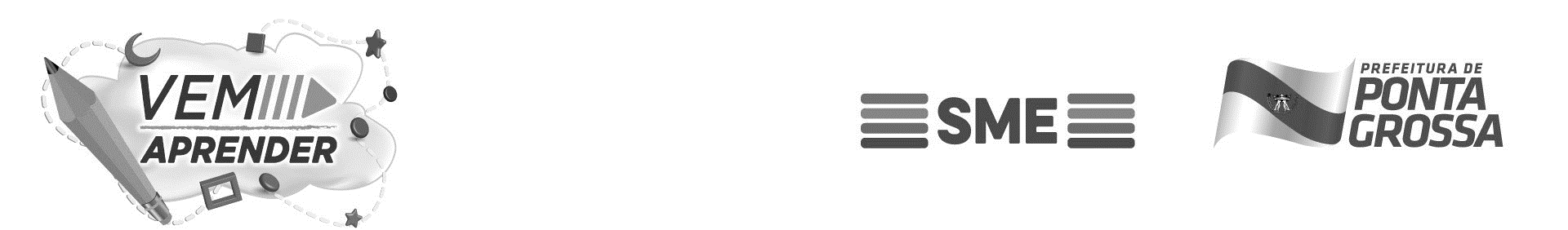 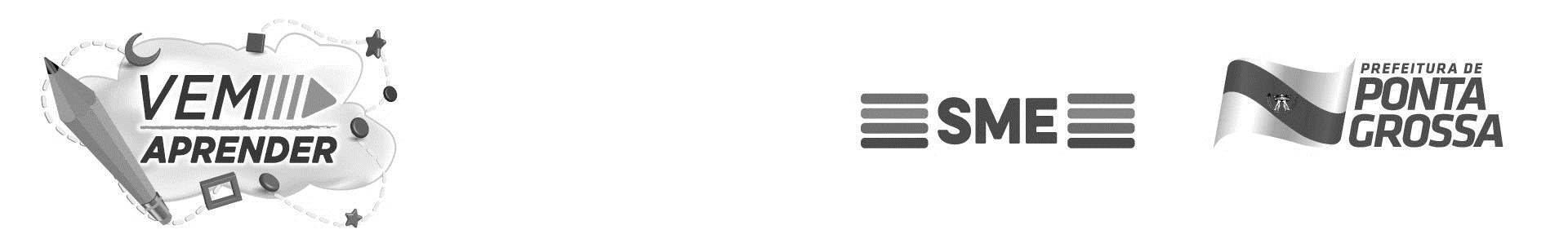 ALUNO(A): _________________________________Turma:___________Tarefas de MATEMÁTICA – Unidade 1 - 5º ano 1- Sistema de Numeração Decimal- Use sua máquina de número para formar os números que se pede. Depois registre-os ao ladoO maior número de 5 ordens com os algarismos 1, 3, 5, 7 e 8. ________________________O menor número de 6 ordens com os algarismos 4, 6, 2, 5, 3 e 9.______________________- Observe os números nas placas abaixo. Coloque-os na ordem do menor para o maior, reescrevendo-os na linha._____________________________________________________________________________2- Composição e Decomposição Numérica- Confeccione as fichas escalonadas e monte com elas os números que se pede. Depois escreva que fichas você utilizou somando-as. (Fichas escalonadas no site a) 12.032 = ________+_______+________+________ b) 35.789 = ________+_______+________+________+_________c) 70.502 = ________+_______+________O que você fez aqui nessa atividade foi uma decomposição dos números indicados.3- Igualdades- Investigue o que acontece com a igualdade em cada caso, quando:a) adicionar aos dois membros da igualdade o número 5:      25 + 8 + ____ = 45 – 12 +____          _________ = _________b) subtrair o número 9 dos dois membros da igualdade:     18 + 12 – _____ = 15 + 15 – _____              _________ = _________c) multiplicar os dois membros por 3:     24 + 12 x _____ = 40 – 4 x _____             _________ = _________d) dividir por 2 ambos os membros da igualdade:     50 – 26 ÷ ____ = 8 x 3 ÷ ____           _________ = _________* Observe os casos e escreva o que você concluiu com essa observação.R:________________________________________________________________________________4- Plano Cartesiano- Observe a representação, no plano cartesiano, de um trajeto que Marcos faz até sua casa. Apresente a sequência de pontos por onde ele passou até chegar a sua casa. A professora já começou, agora continue.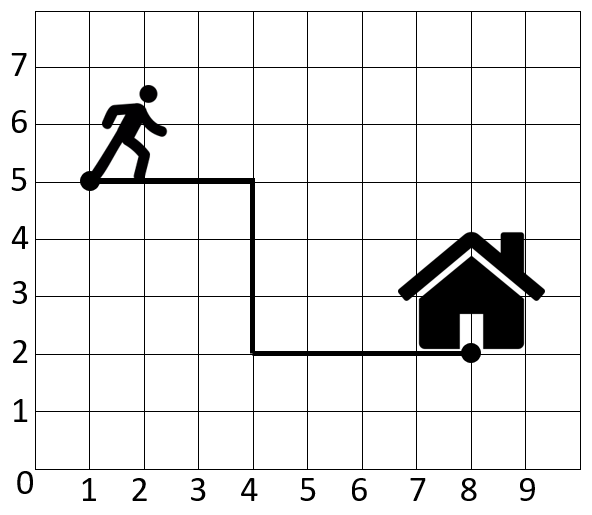 O TRAJETO QUE MARCOS PERCORREU FOI(1,5); (2,5); ___________________________________________________________________________________________________Lembre-se de que no registro das coordenadas cartesianas ( ? , ? ) o primeiro número, do par ordenado, é dado pelo eixo horizontal (da abscissa) e o segundo pelo eixo vertical (da ordenada).“Não deixe o medo de errar imobiliza você, acredite no teu potencial, siga sempre em frente!”Professora Annaly Schew